Экспозиции музея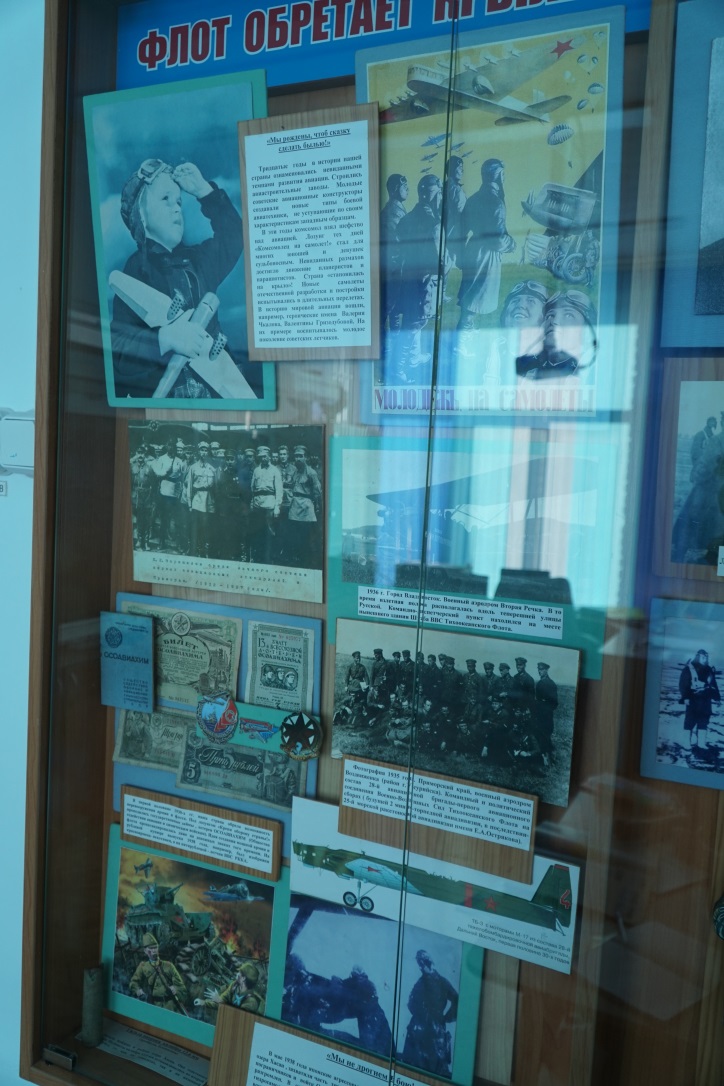 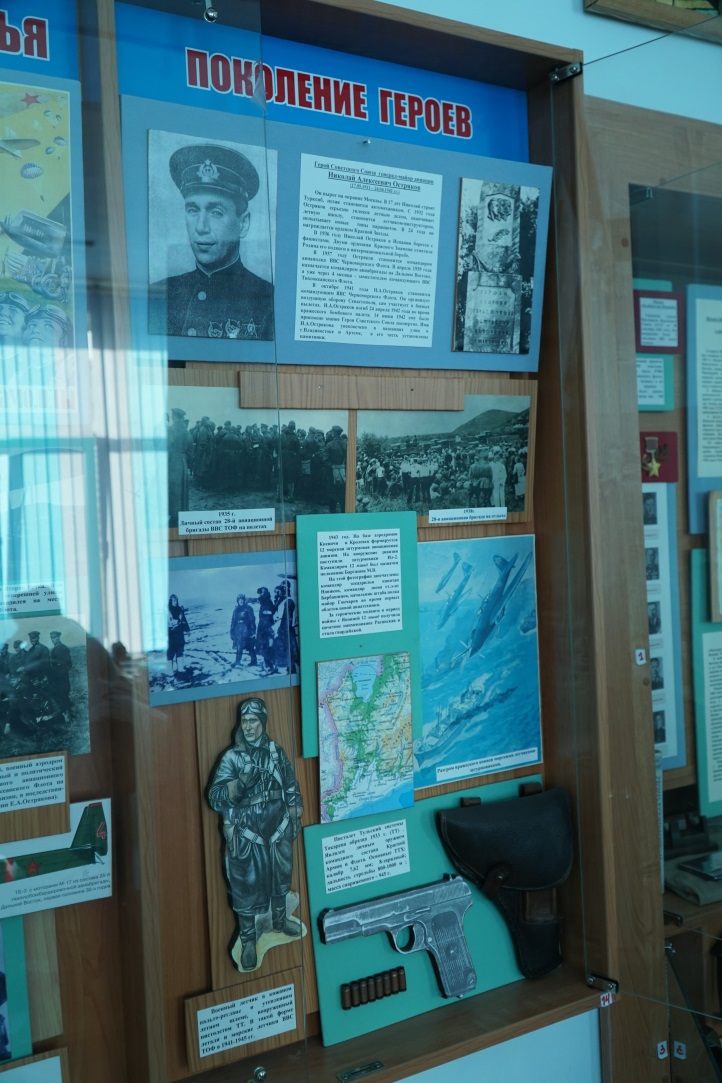 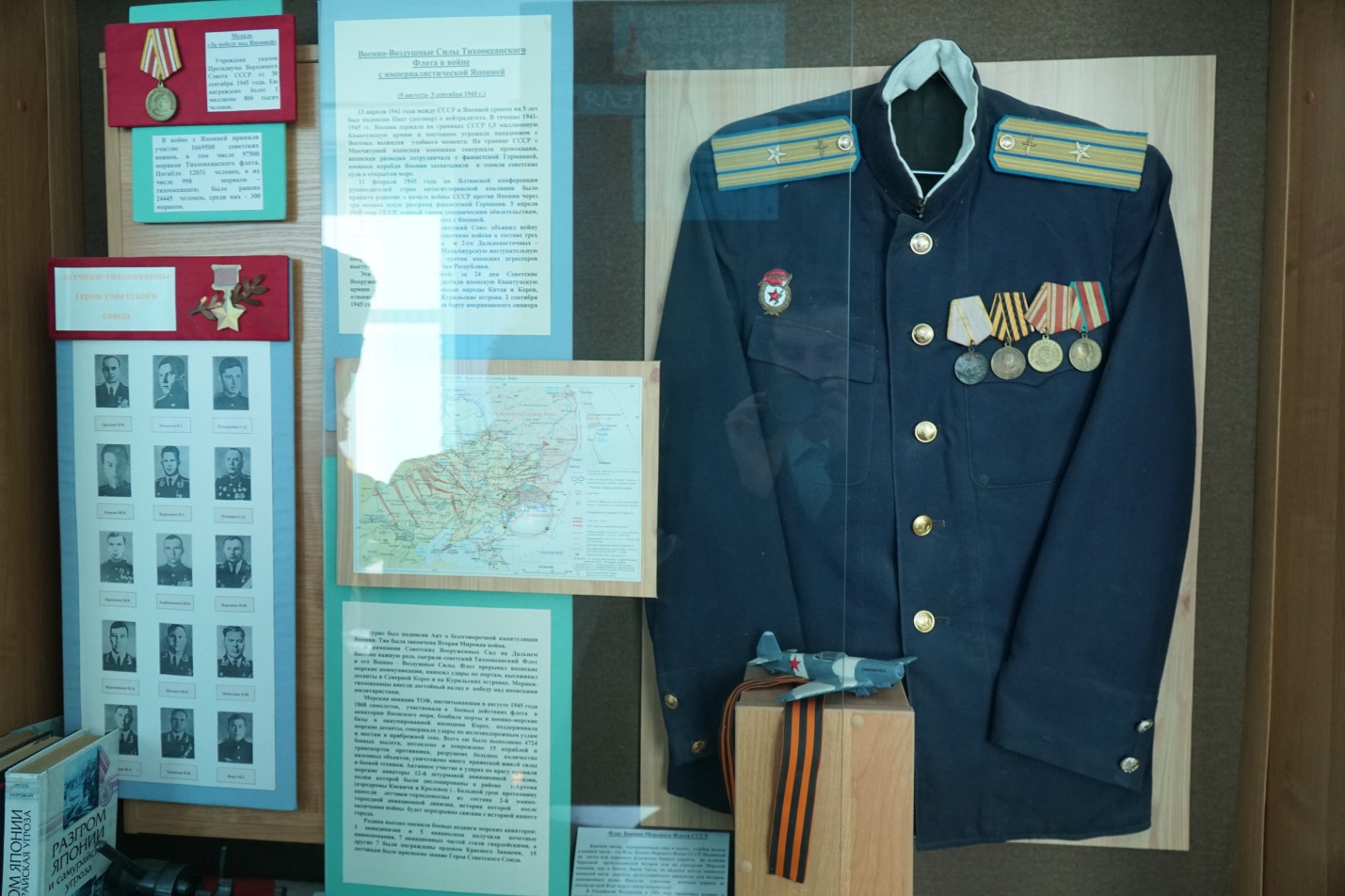 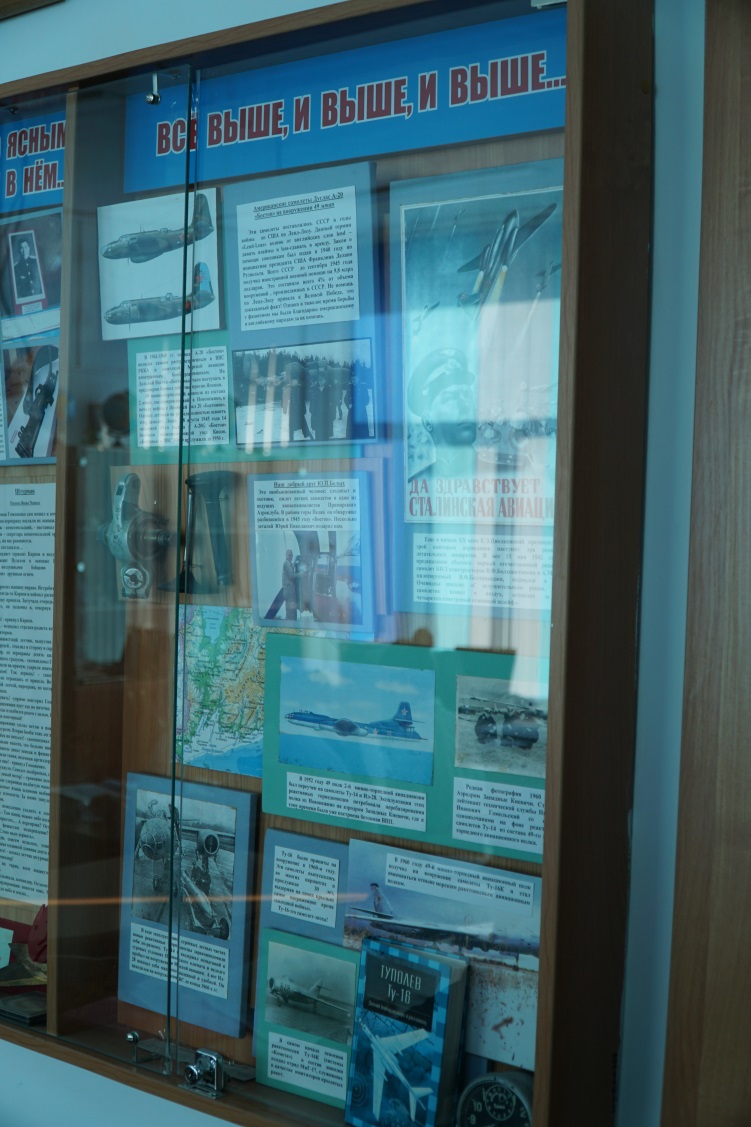 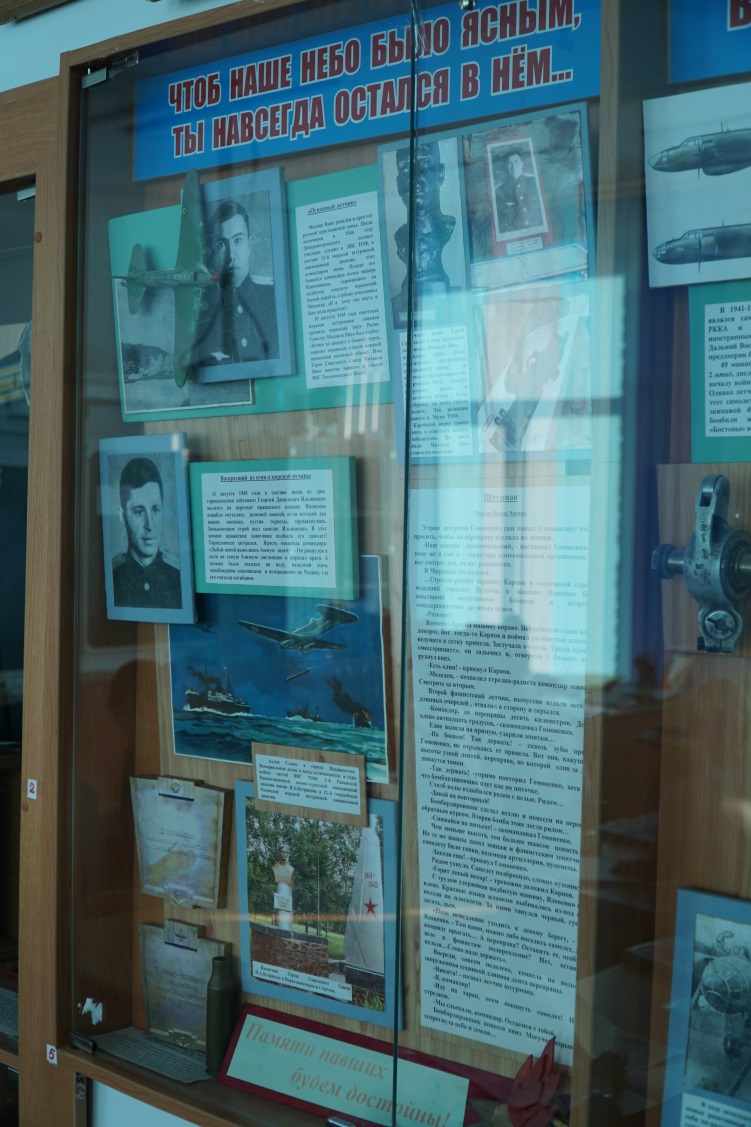 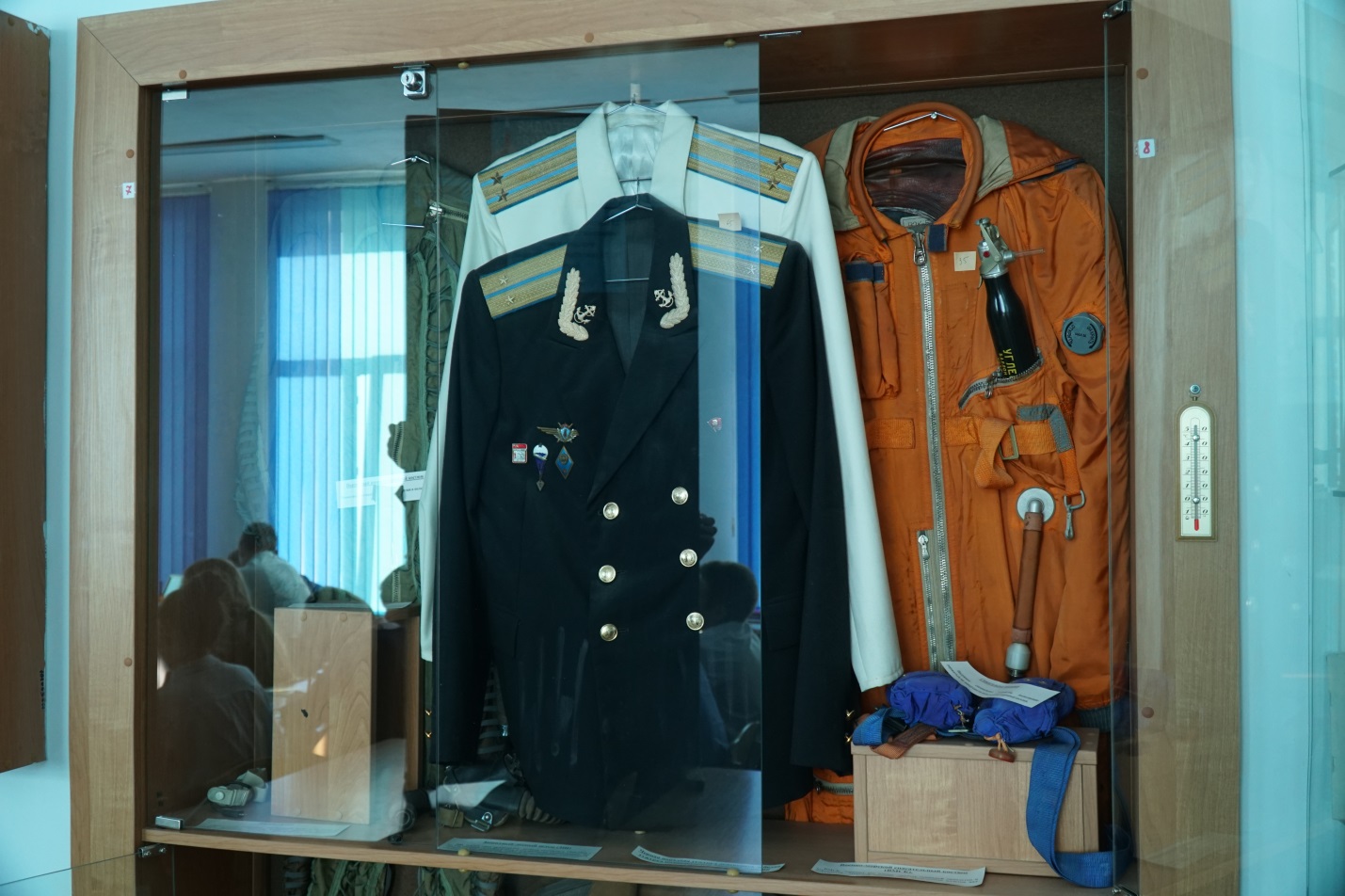 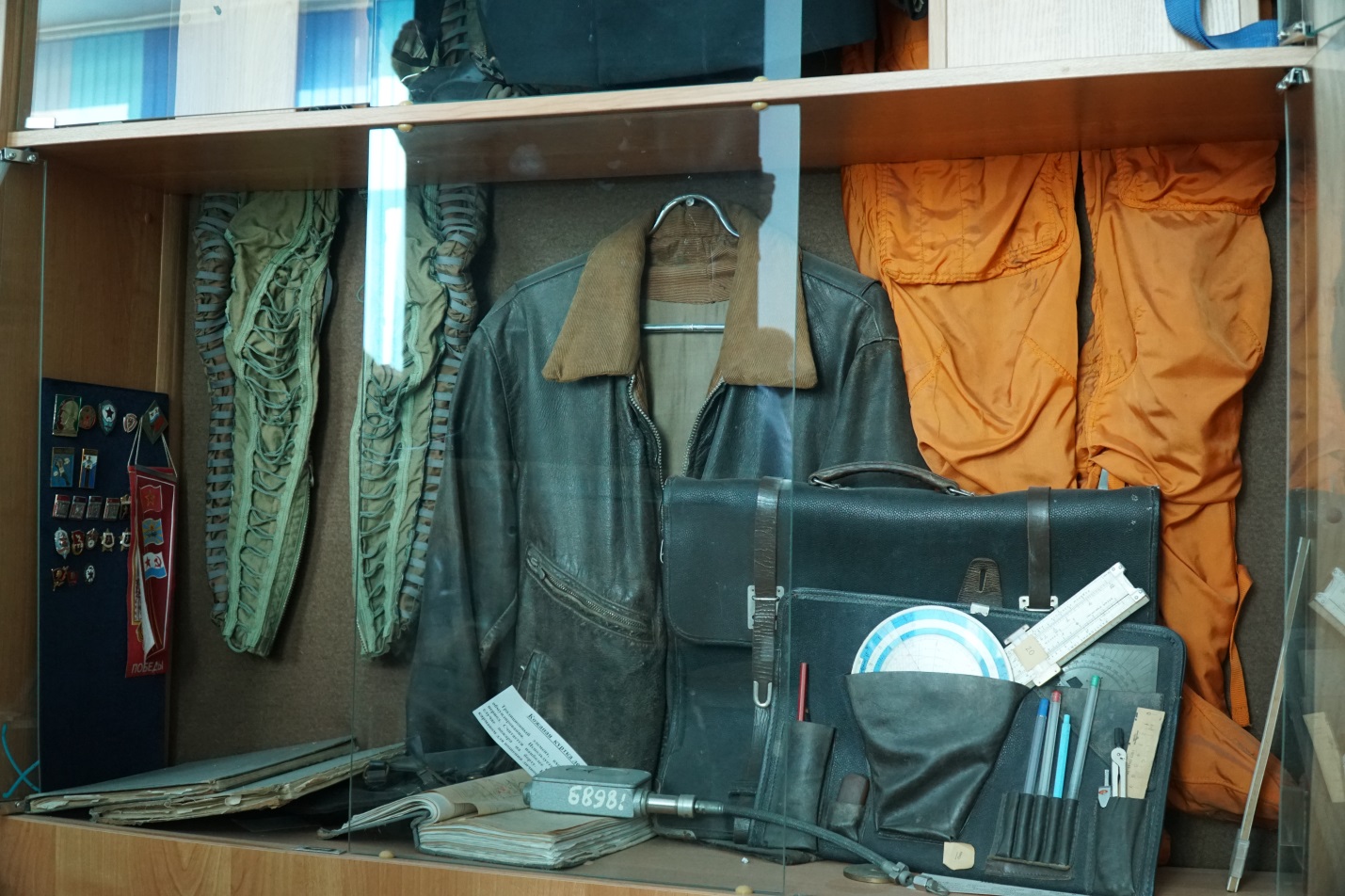 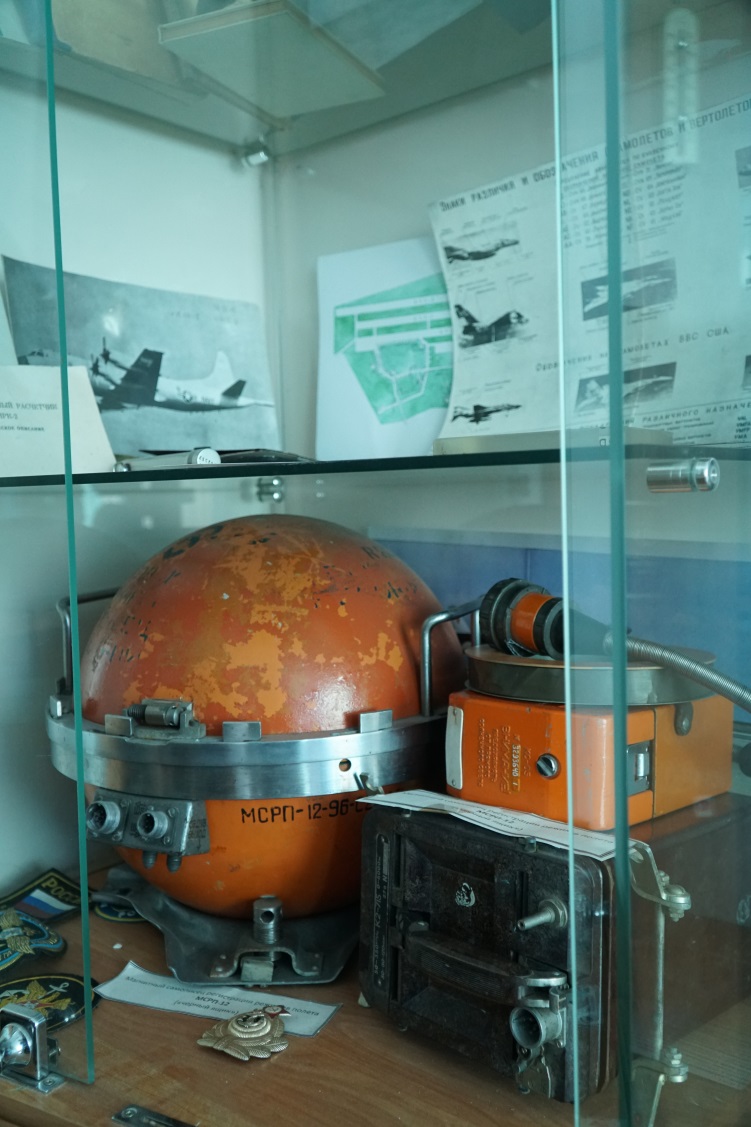 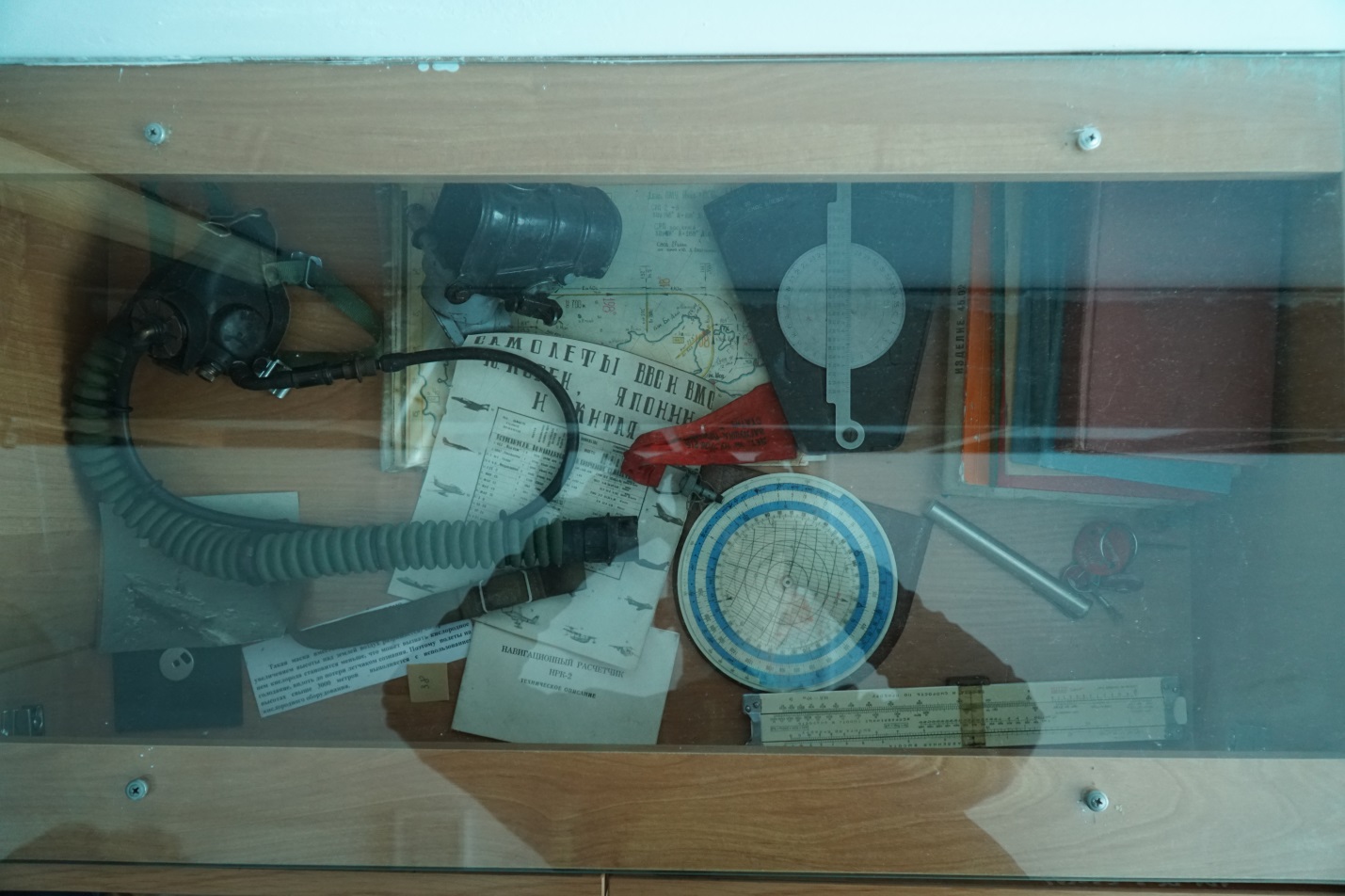 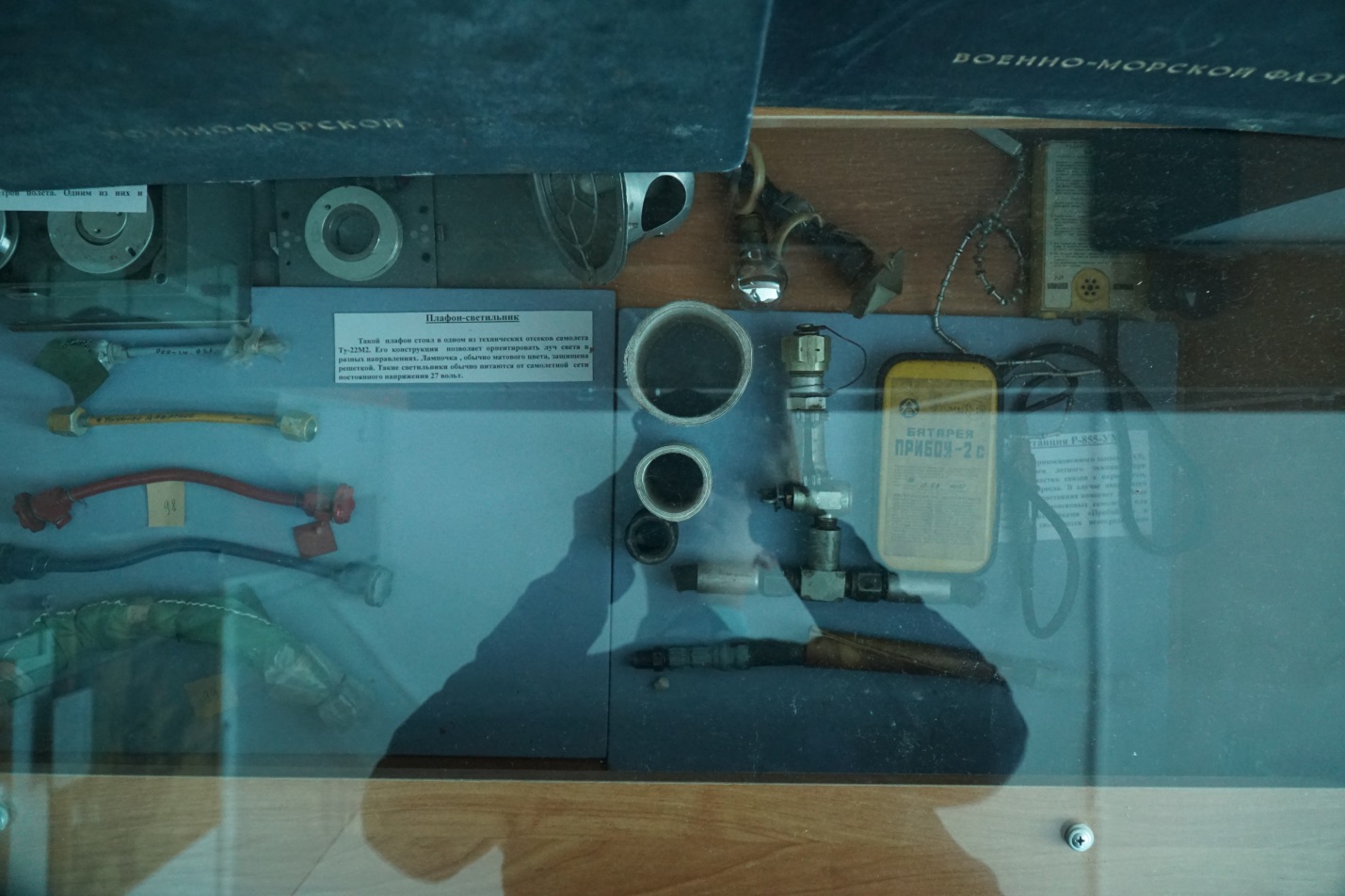 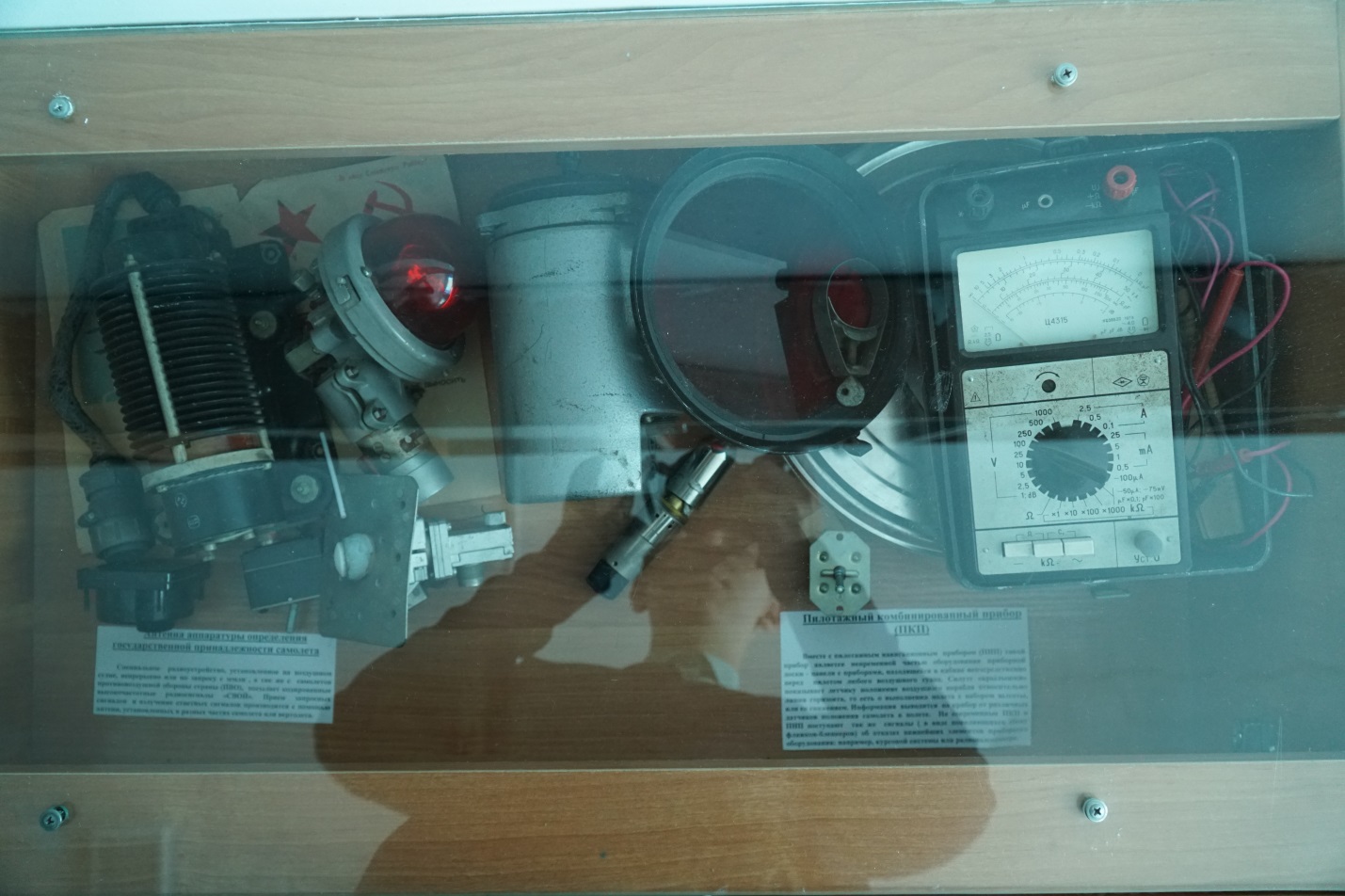 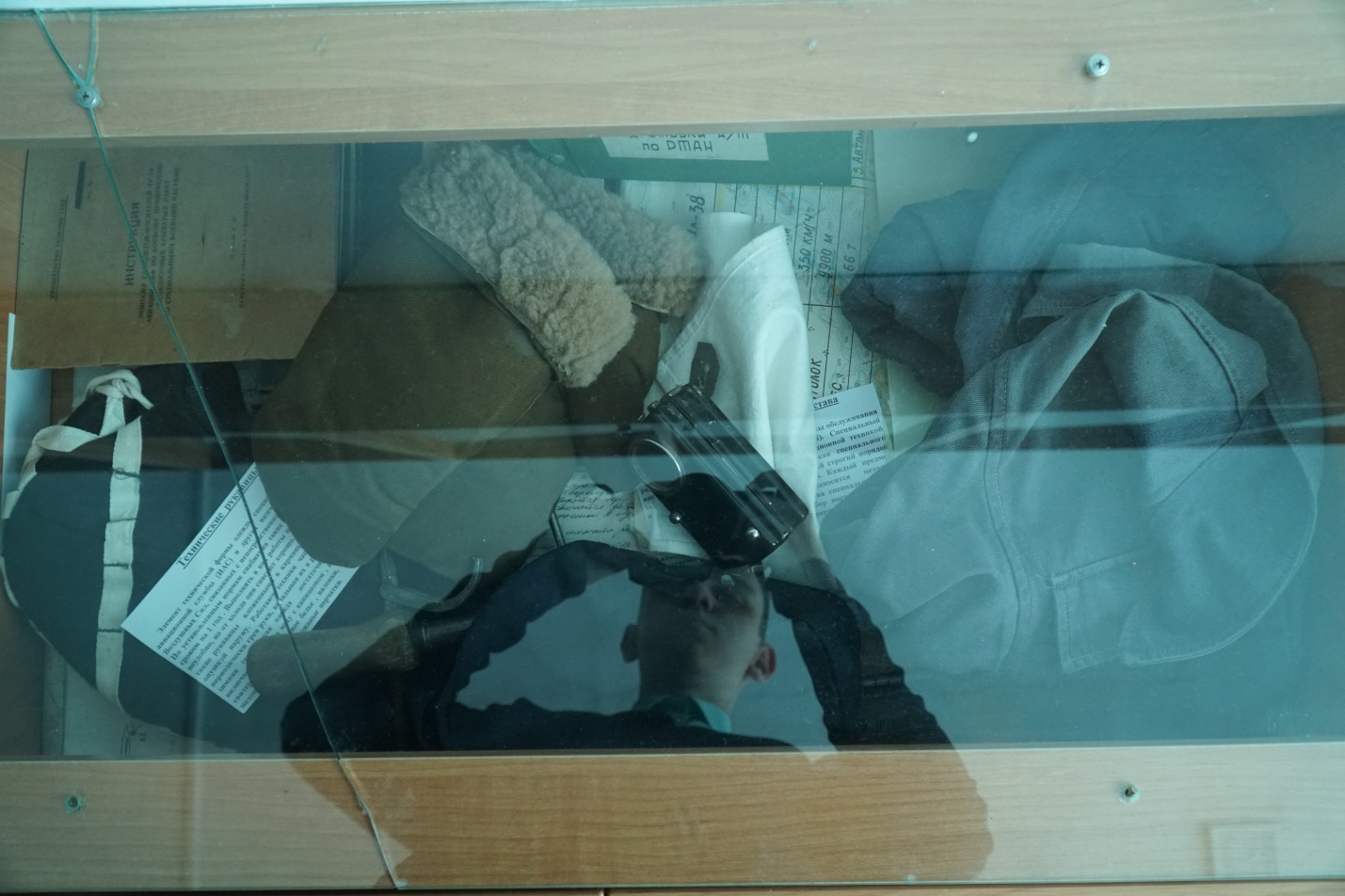 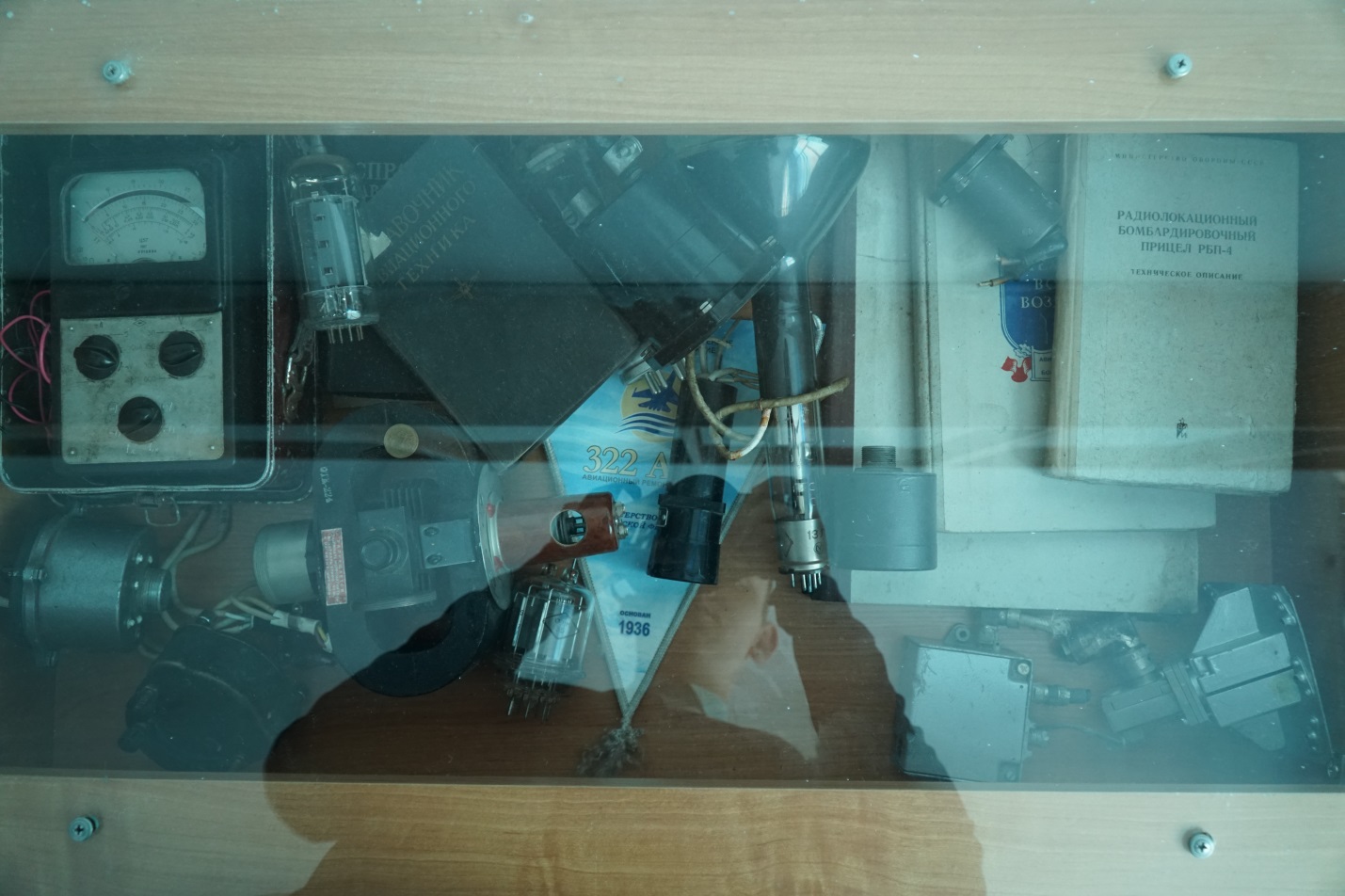 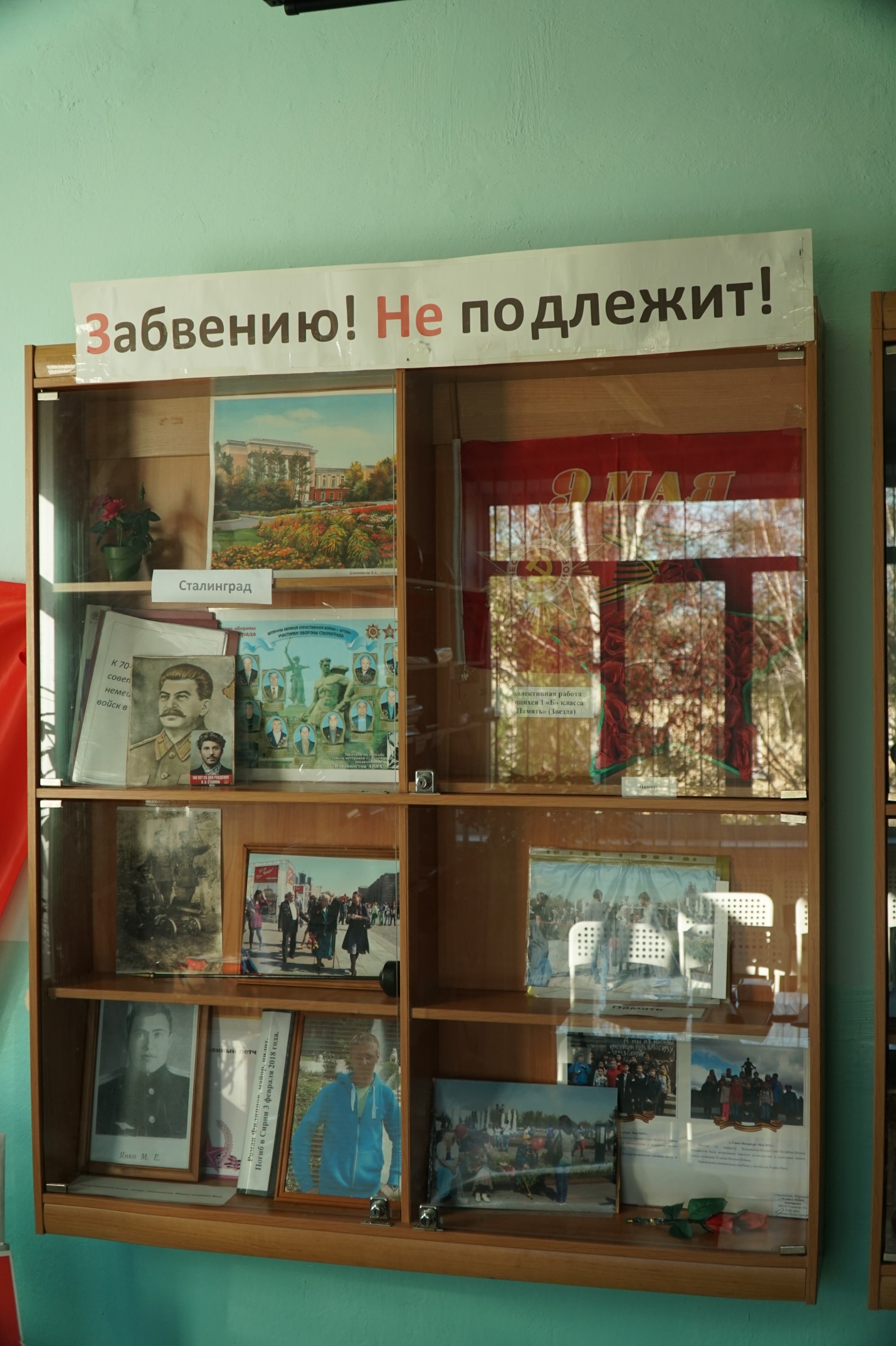 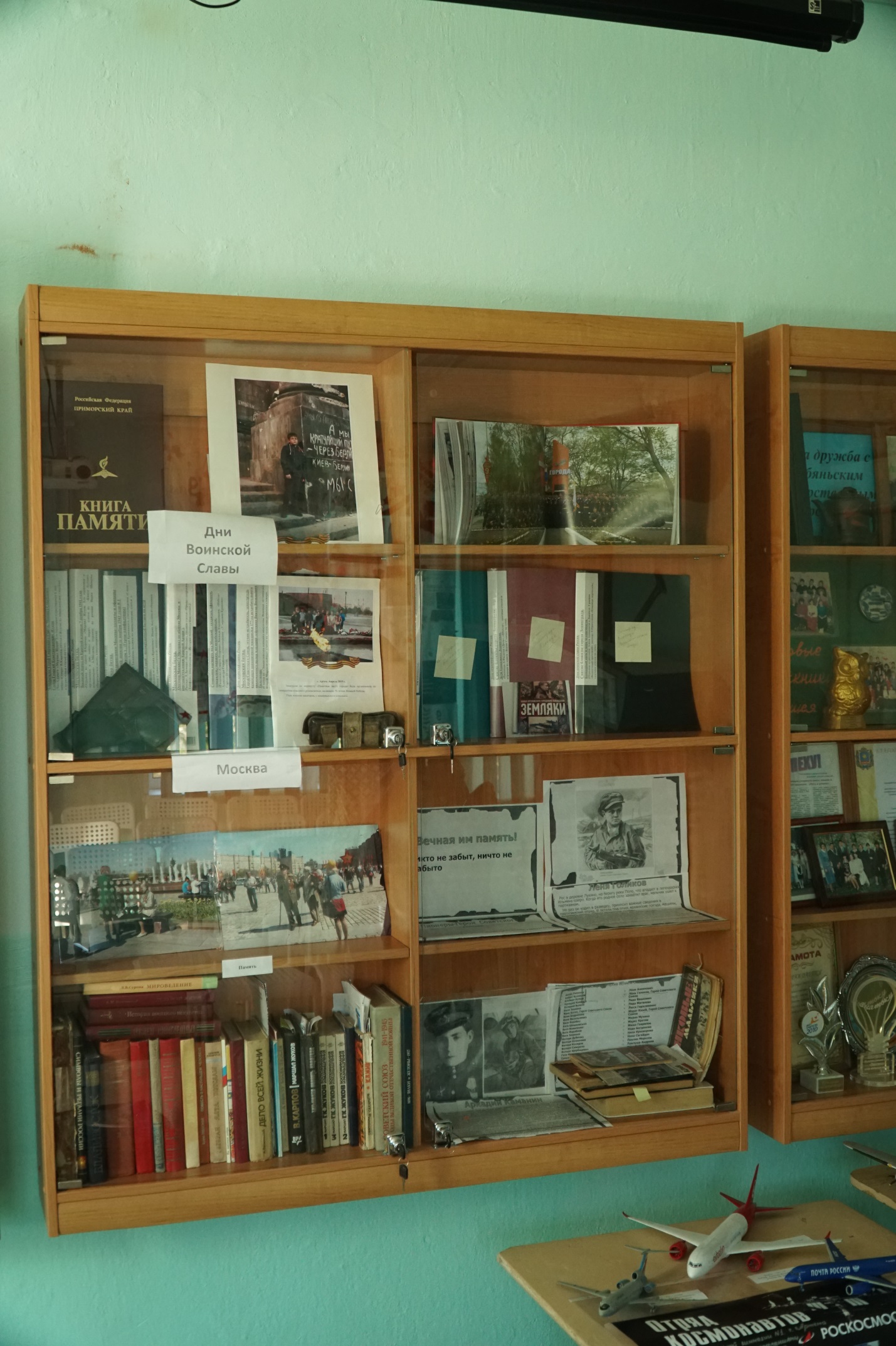 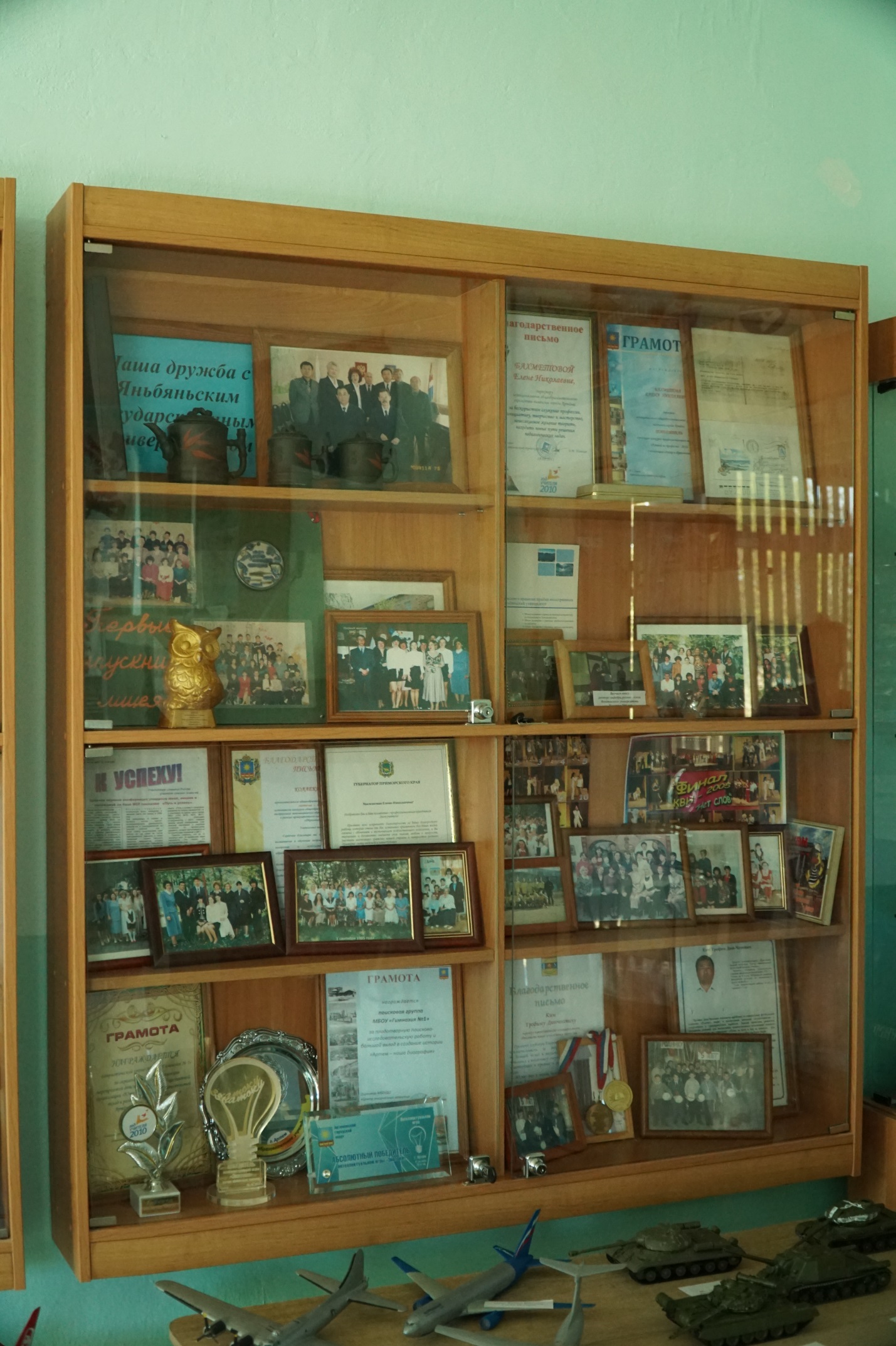 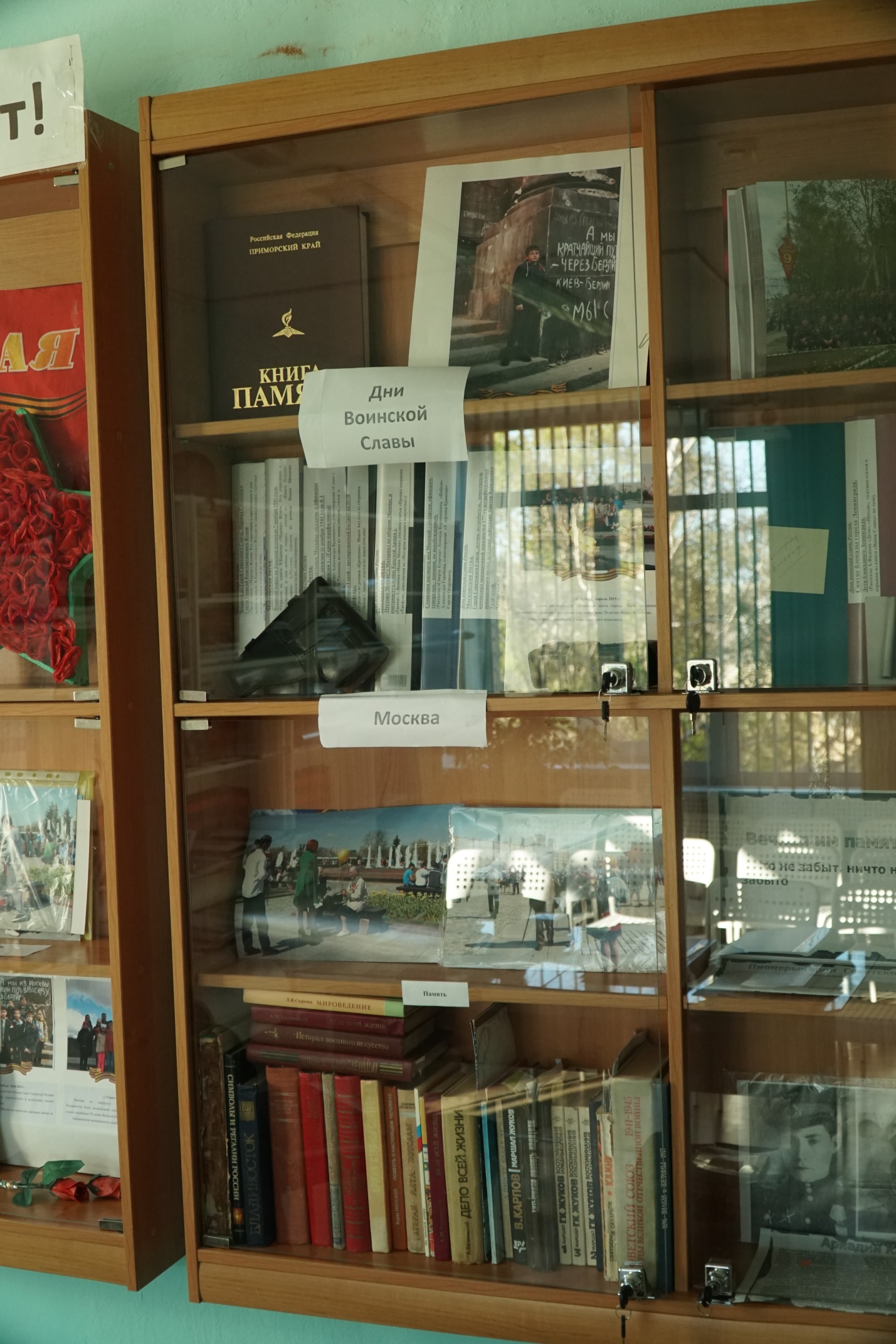 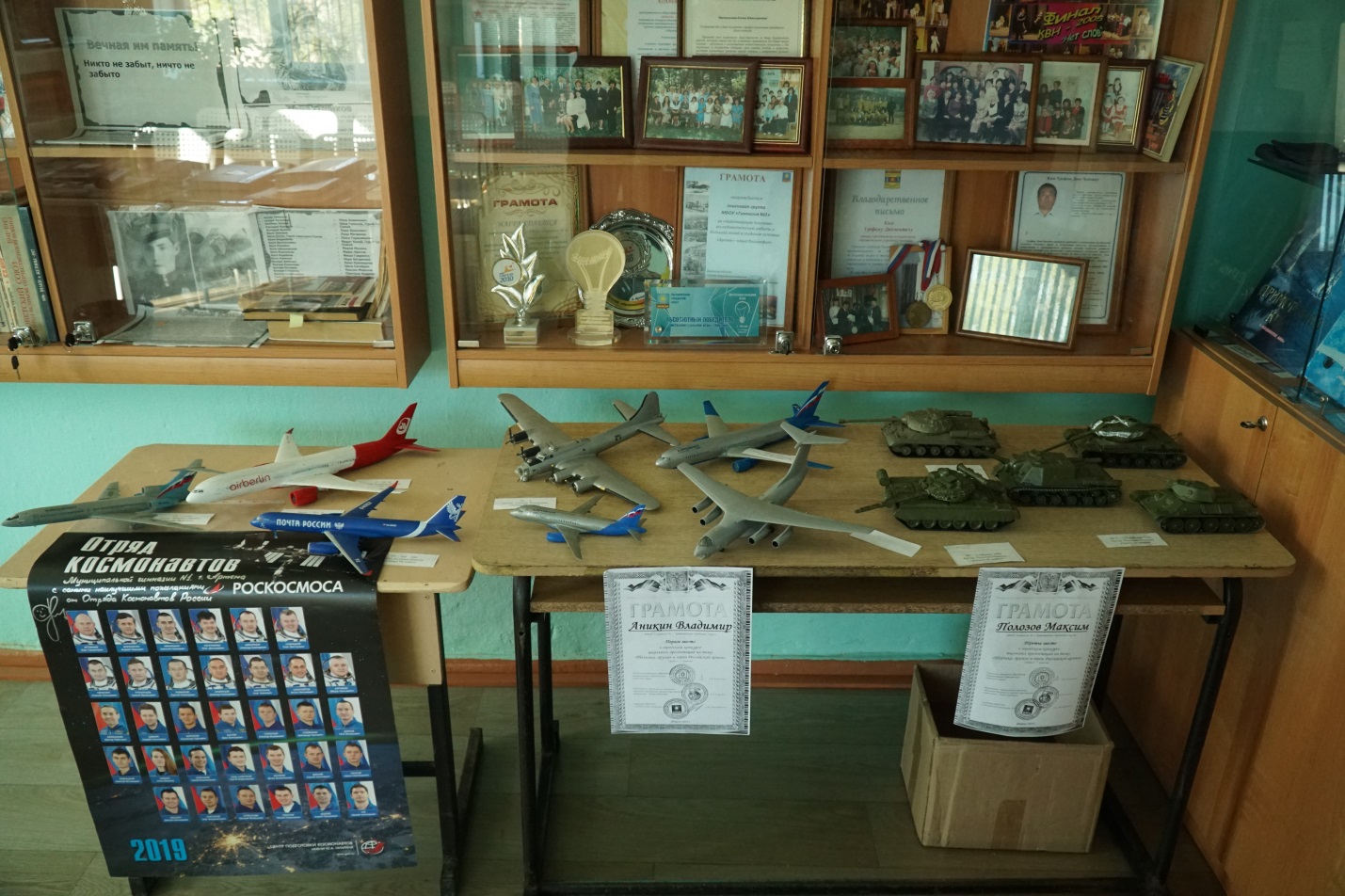 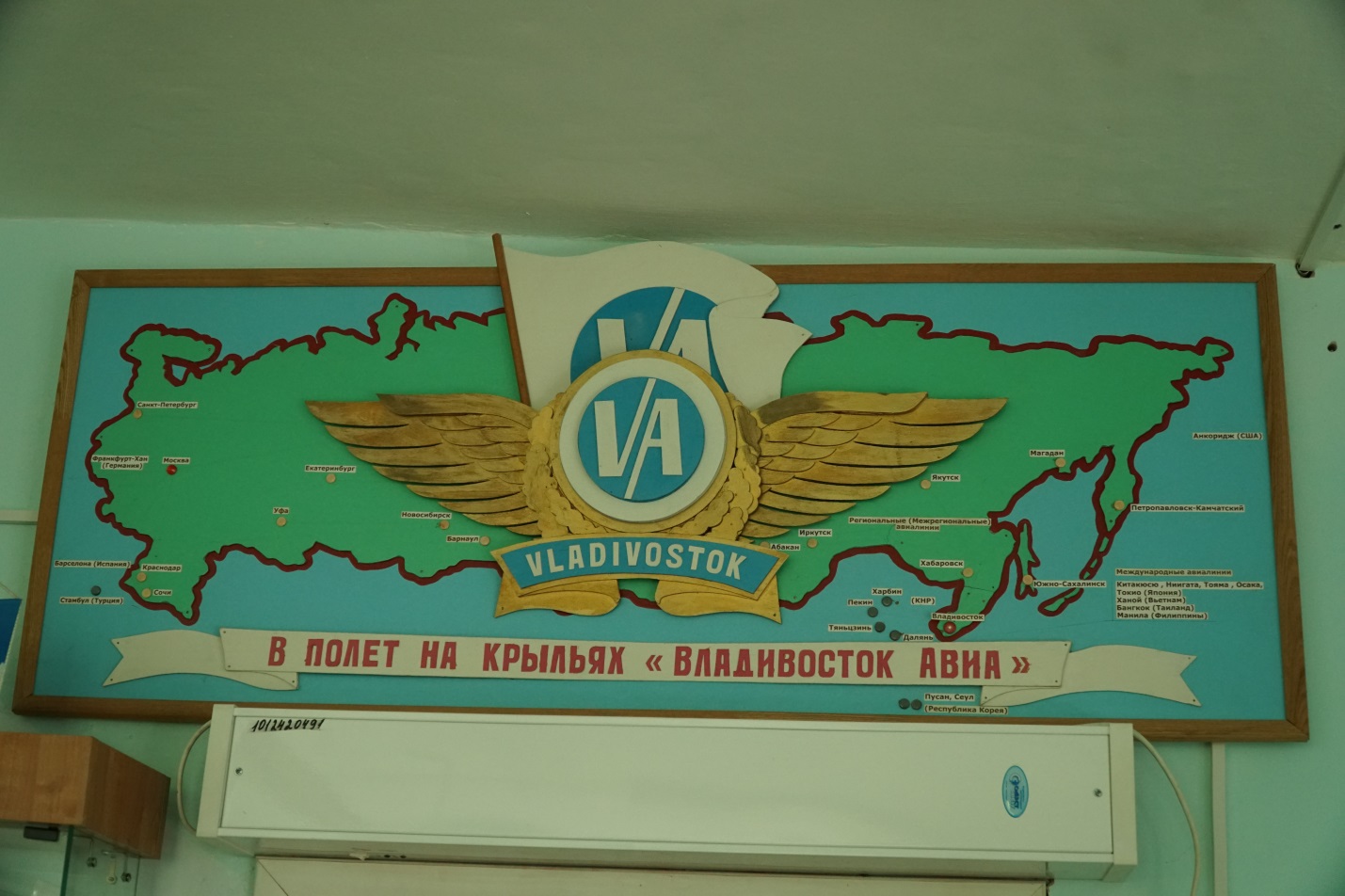 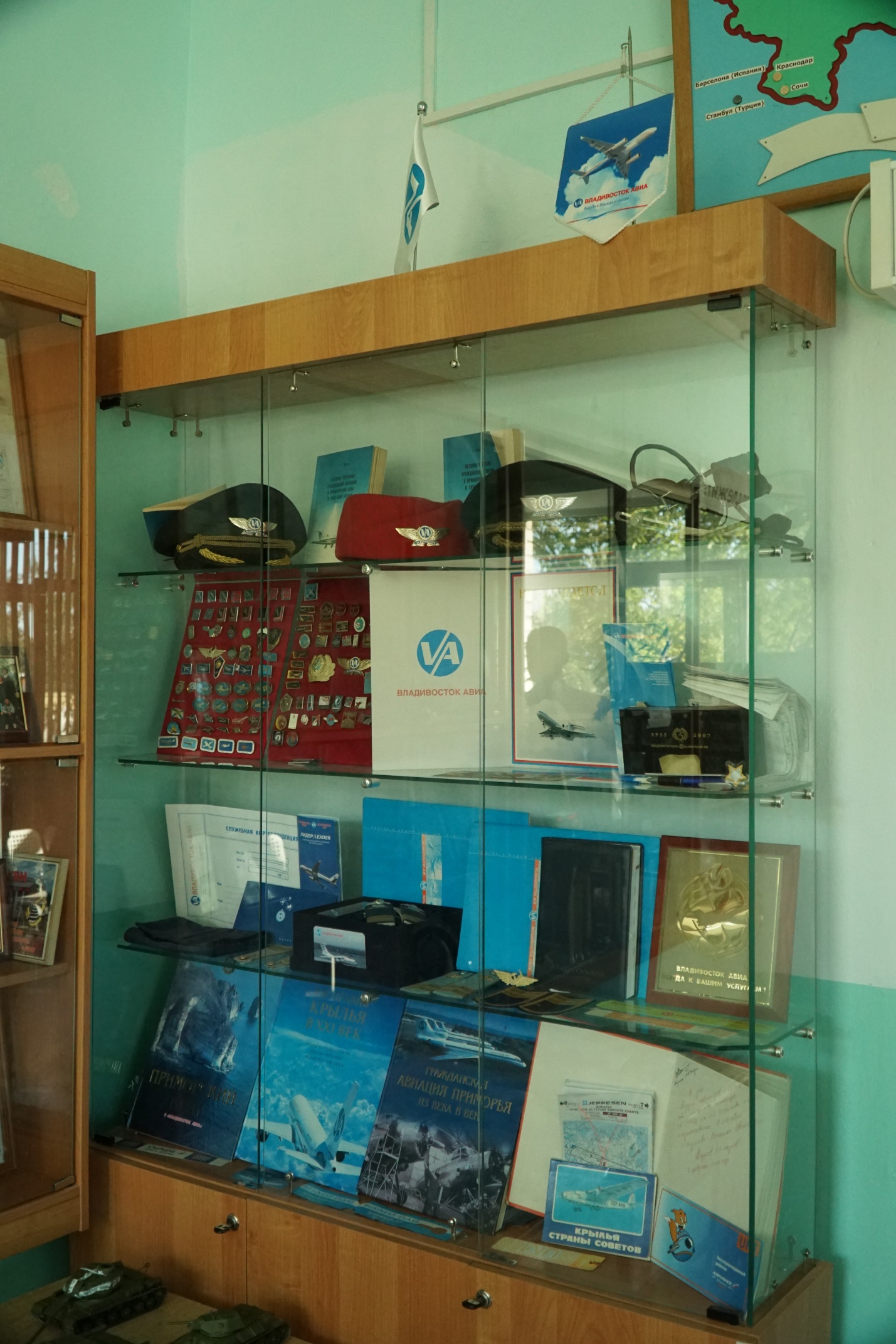 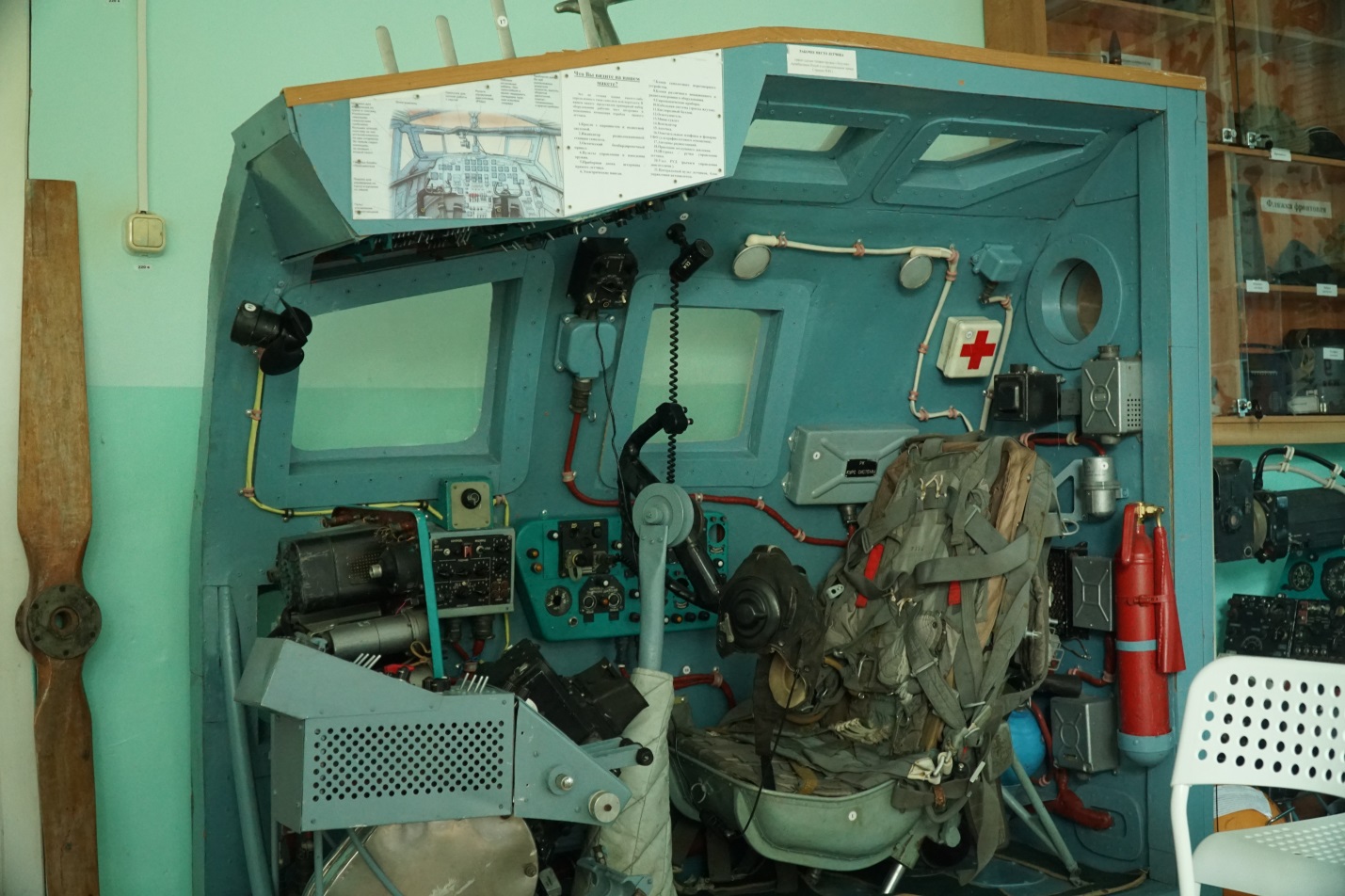 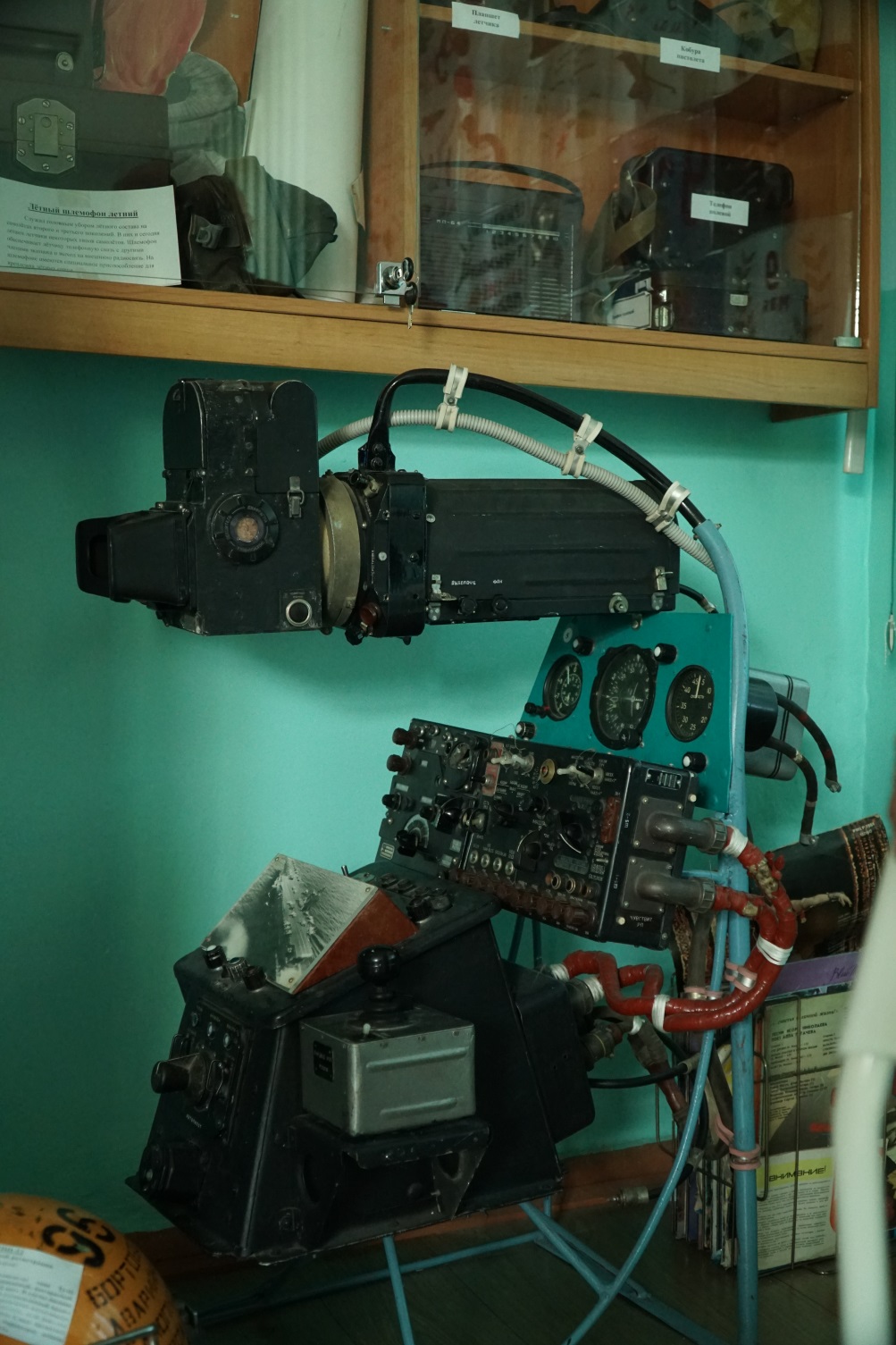 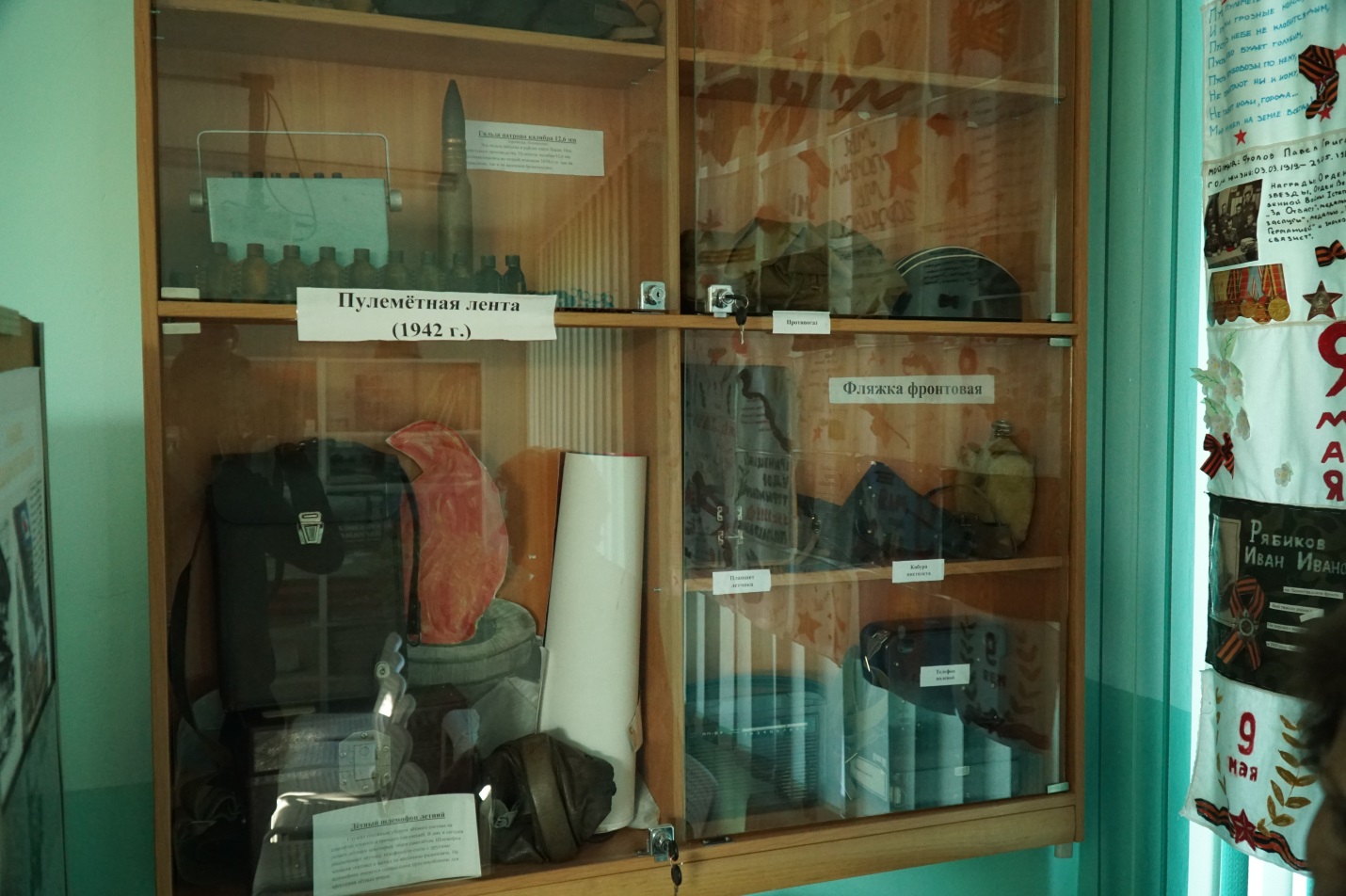 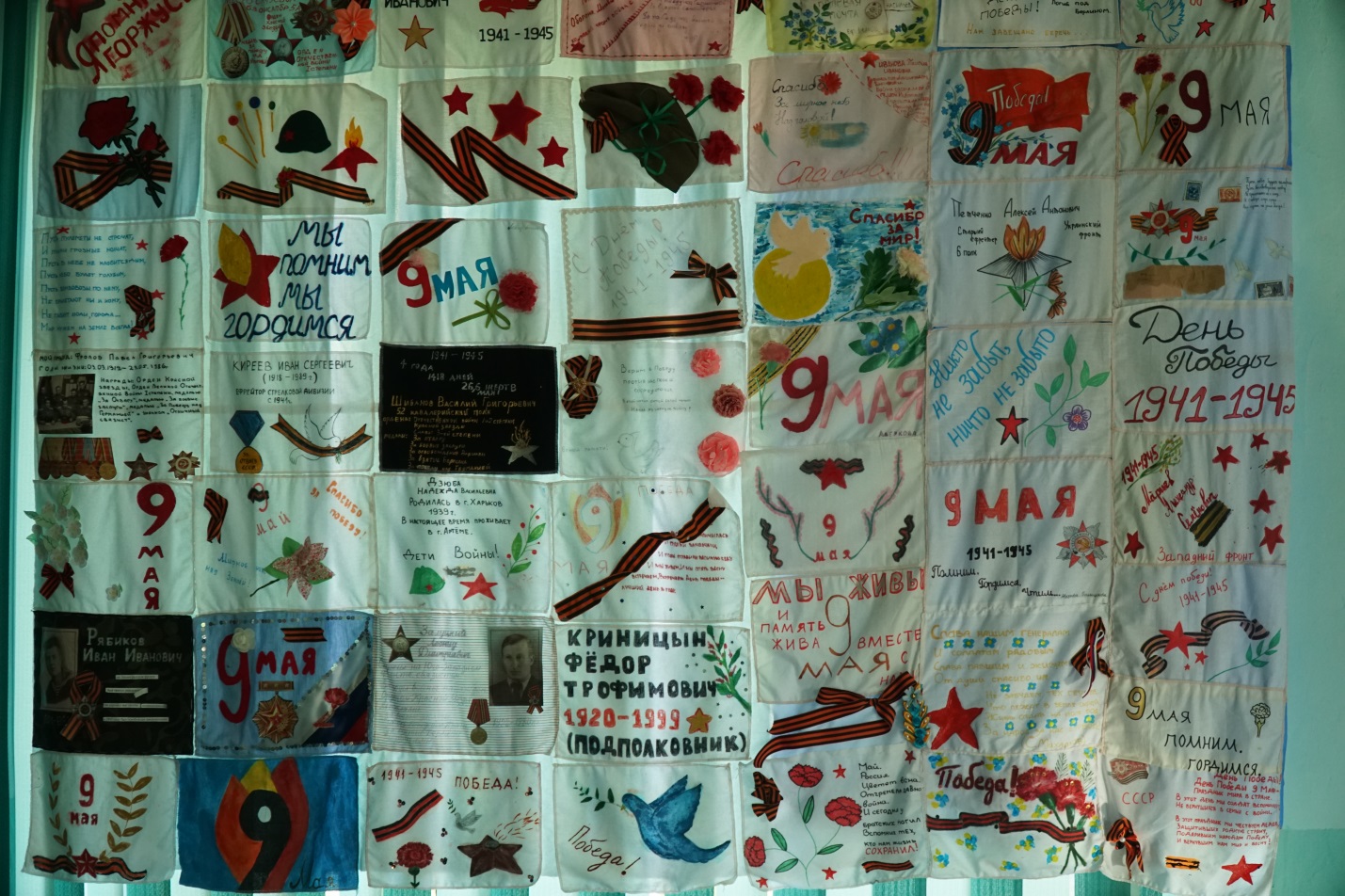 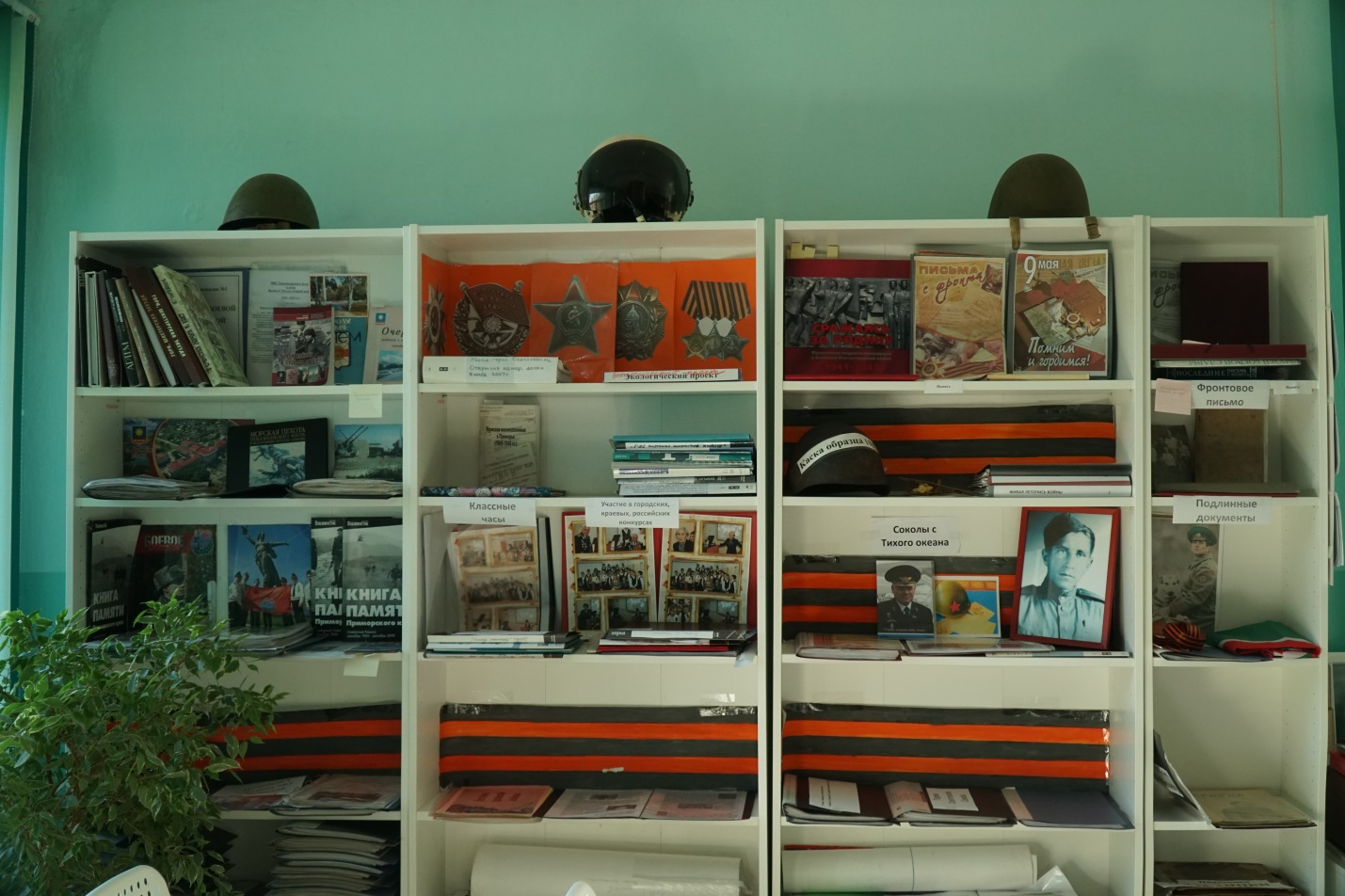 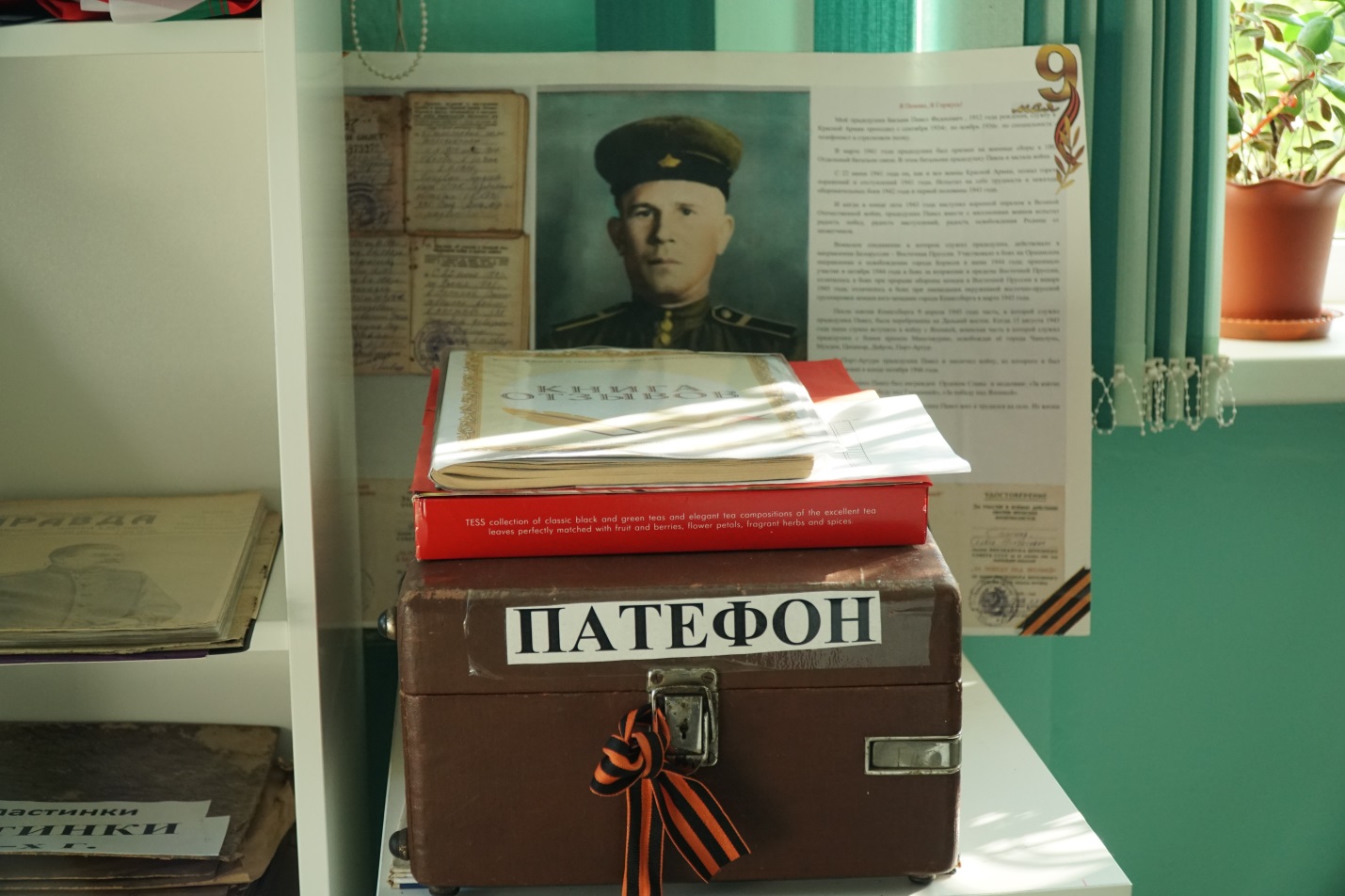 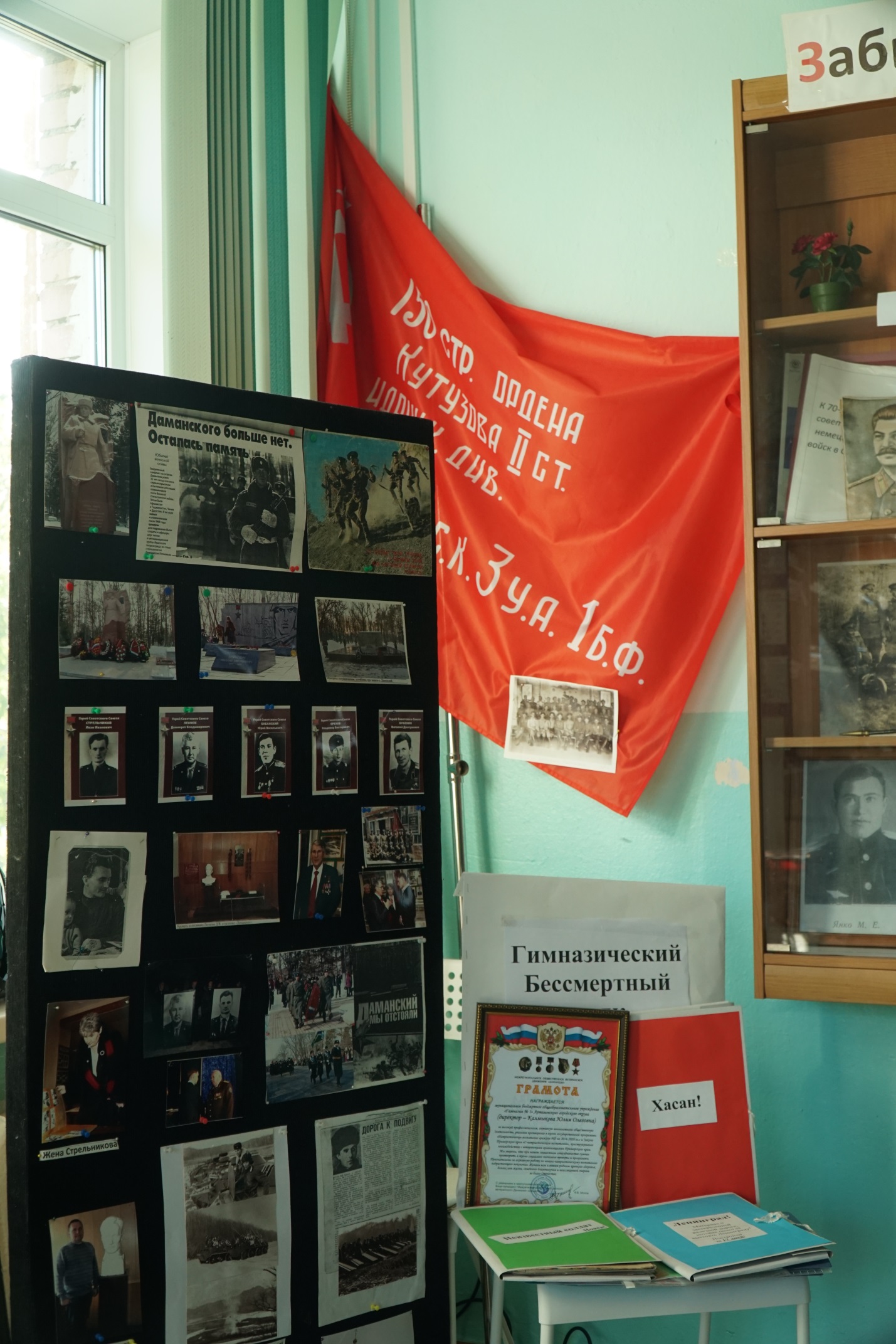 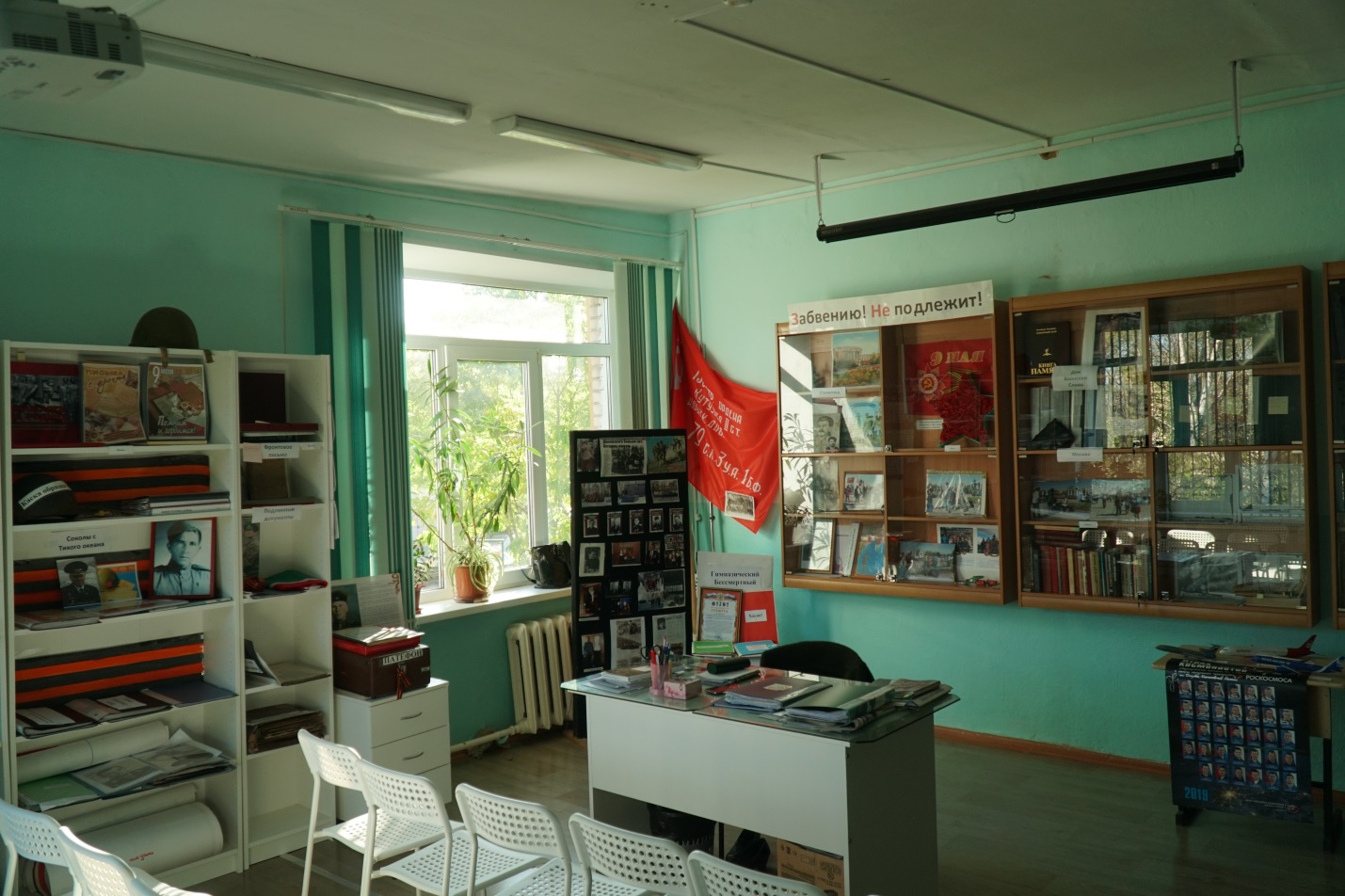 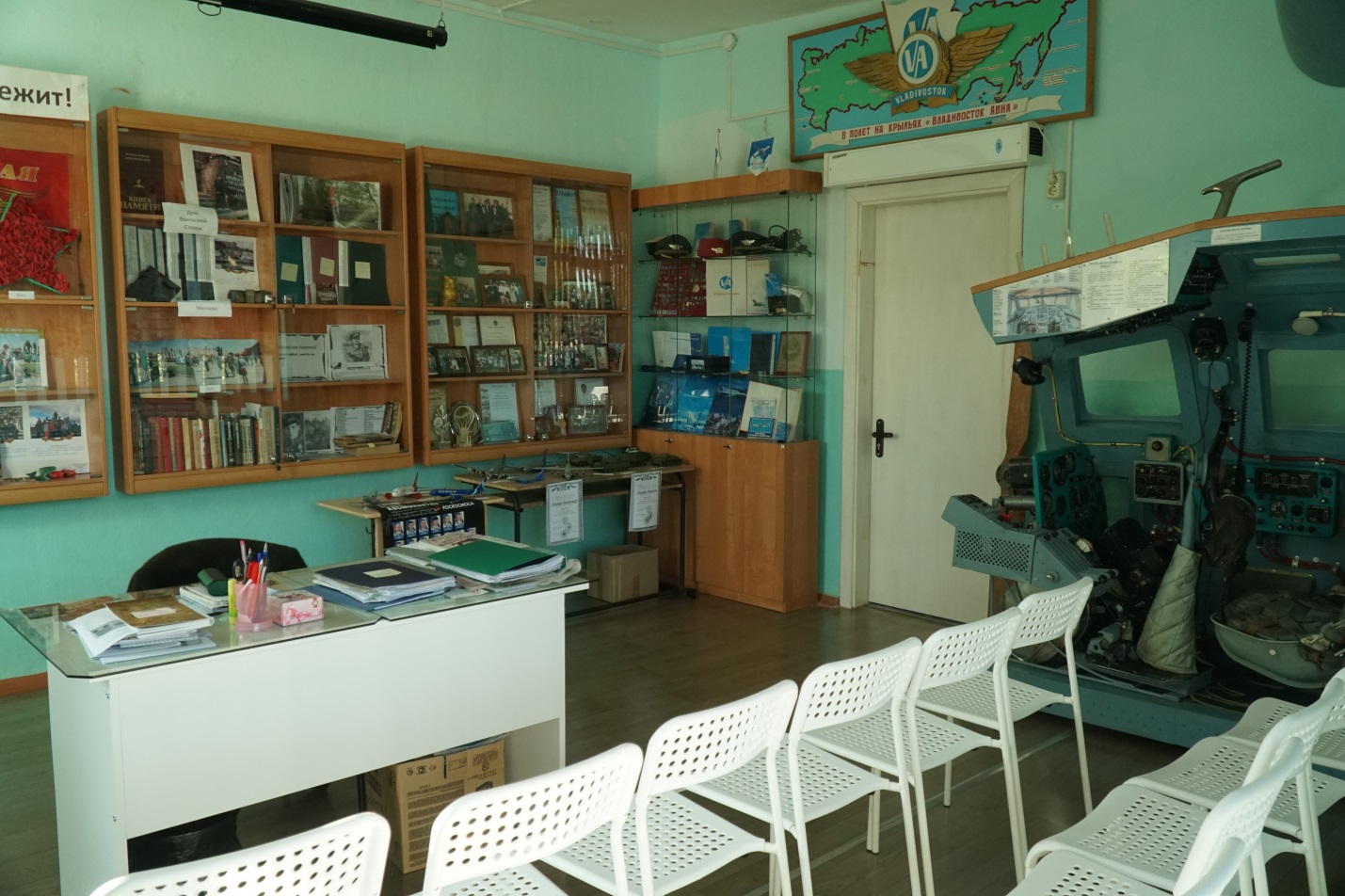 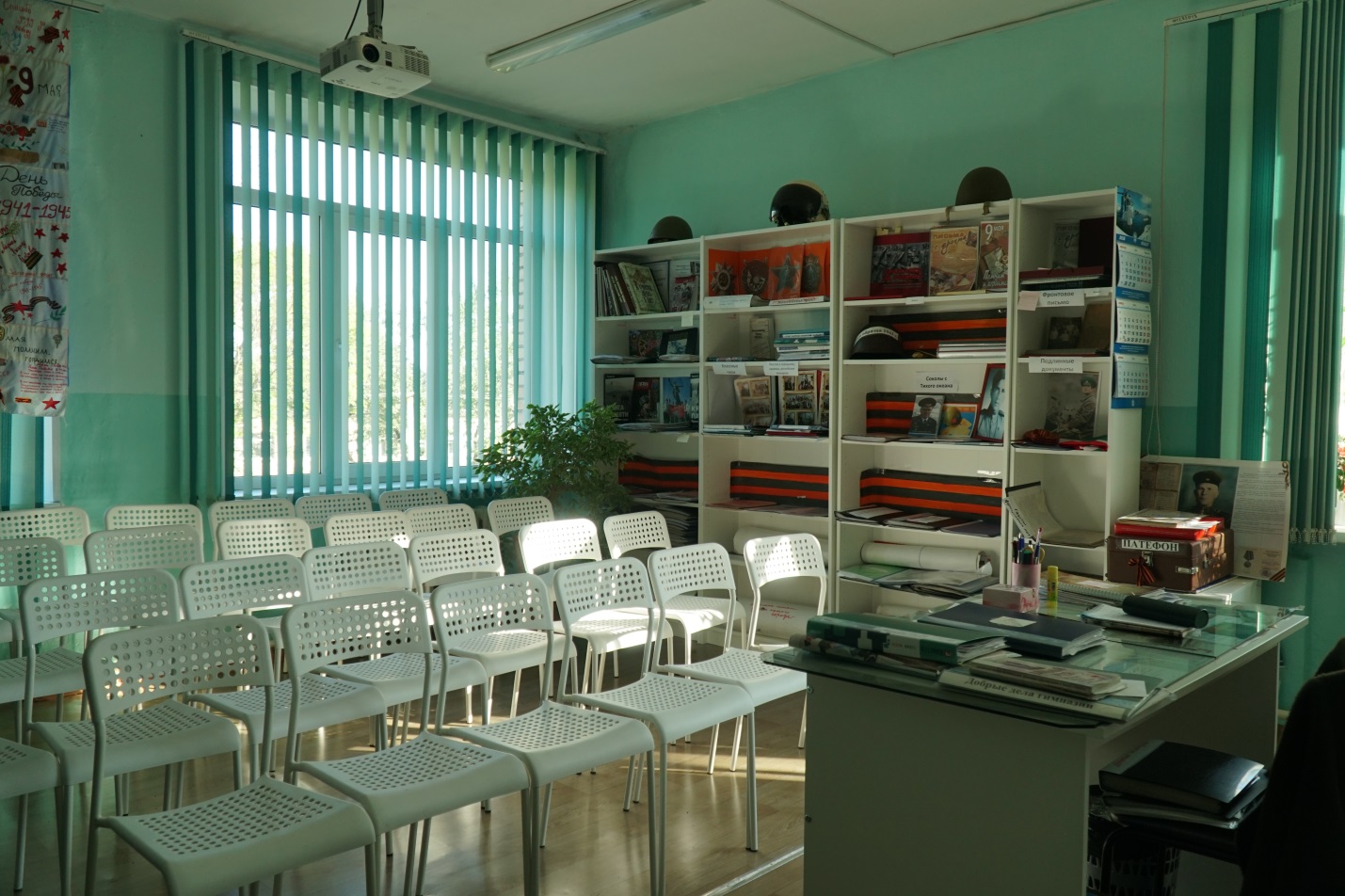 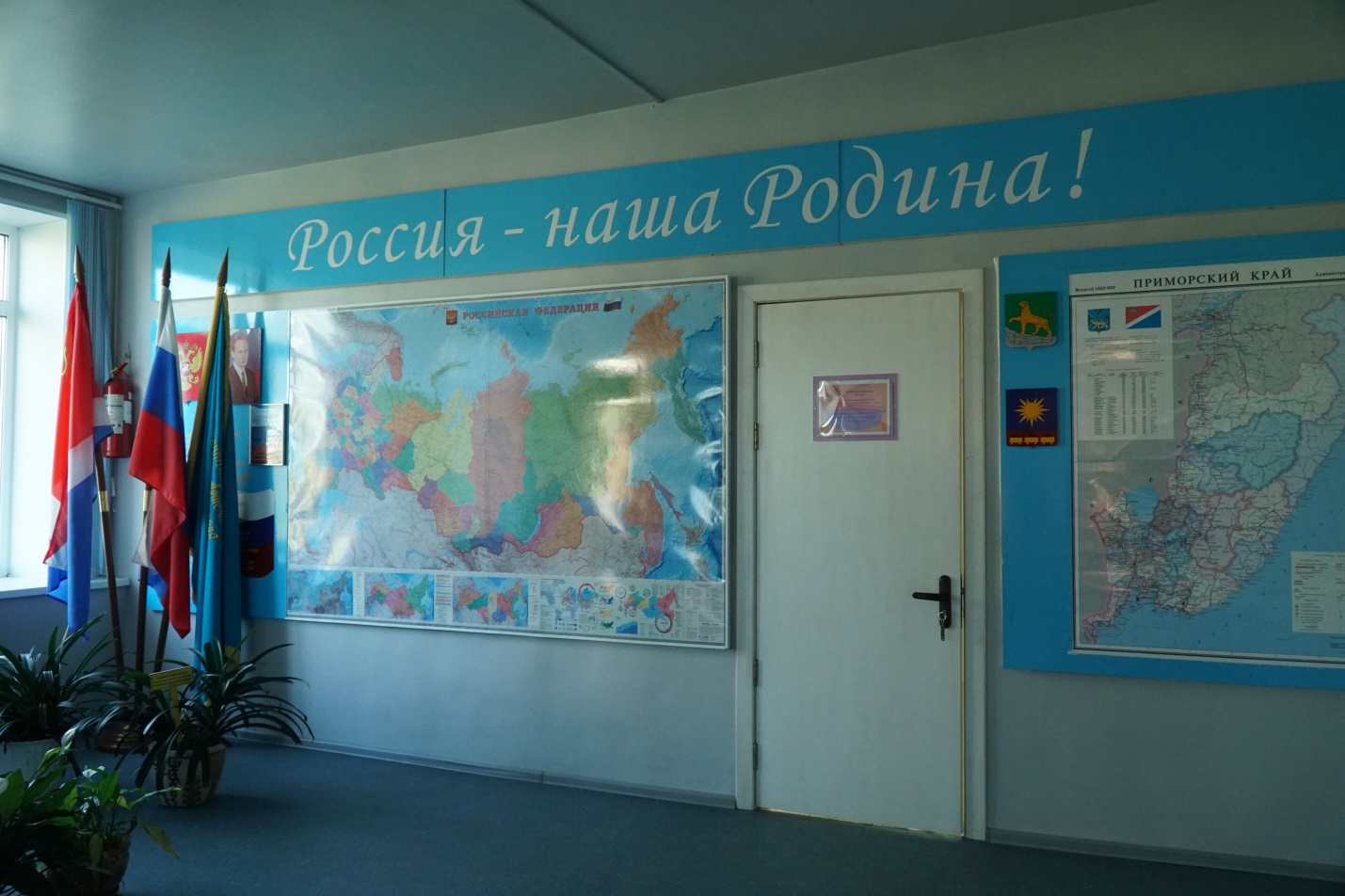 